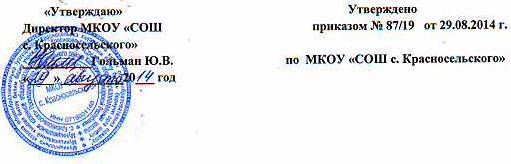 	                        Положениео порядке пользования лечебно-оздоровительной инфраструктурой, объектами культуры и спортаМКОУ «СОШ с. Красносельского»1. Общие положения. 1.1. Настоящее Положение разработано в соответствии с Федеральным законом от 29.12.2012 № 273-ФЗ «Об образовании в Российской Федерации», Уставом МКОУ «СОШ с. Красносельского»  (далее - Школа), Правилами внутреннего распорядка обучающихся, а также должностными инструкциями работников школы. 1.2. Настоящее Положение регламентирует порядок пользования обучающимися лечебно-оздоровительной инфраструктурой, объектами культуры и объектами спорта школы в целях обеспечения развития обучающихся и охраны здоровья обучающихся при осуществлении деятельности по их обучению и воспитанию в школе. 1.3. Объекты лечебно-оздоровительной инфраструктуры, объекты культуры и объекты спорта должны соответствовать санитарному состоянию, требованиям безопасности и требованиям СанПиН 2.4.2.2821-10 «Санитарно-эпидемиологические требования к условиям и организации обучения в общеобразовательных учреждениях». 2. Порядок пользования лечебно-оздоровительной инфраструктурой. 2.1. Медицинское обслуживание обучающихся в школе обеспечивается на основании договора с ГБУЗ «Центральная районная больница» г.о. Прохладного и Прохладненского муниципального района, медицинским персоналом, который наряду с администрацией и педагогическими работниками несѐт ответственность за проведение лечебно-оздоровительных и лечебно-профилактических мероприятий, соблюдение санитарно-гигиенических норм, режим и качество питания обучающихся. 2.2. Школа предоставляет соответствующее помещение для работы медицинских работников. 2.3. К лечебно-оздоровительной инфраструктуре школы относятся объекты:  медицинский кабинет и оборудование в нем.2.4. Ответственность за работу и содержание объектов, указанных в пункте 2.3. настоящего Положения в соответствии с требованиями безопасности и санитарных норм возлагается на медицинский персонал. 2.5. Объекты лечебно-оздоровительной инфраструктуры используются только для организации оказания первичной медико-санитарной помощи обучающимся школы и ее работникам. 2.6. Пользование объектами лечебно-оздоровительной инфраструктуры в отсутствие медицинского персона категорически запрещается. 3. Порядок пользования объектами культуры. 3.1. К объектам культуры Школы относятся: библиотекаактовый  залспортивный зал 3.2. Время пользования объектами культуры, указанными в пункте 3.1. настоящего Положения, определяется расписанием работы школы. 3.3. Ответственность за работу и содержание объектов культуры в состоянии, отвечающем требованиям безопасности и санитарных норм, возлагается на педагога-библиотекаря (библиотека), педагога, ответственного за проведение мероприятия. 3.4. Ответственные лица обязаны: лично присутствовать при посещении объекта культуры обучающимися; осуществлять контроль соблюдения обучающимися требований настоящего Положения, правил поведения в школе, Правил внутреннего распорядка учащихся;обеспечивать эвакуацию обучающихся и работников школы в случае угрозы и возникновения чрезвычайных ситуаций. 3.5. Объекты культуры, указанные в п. 3.1. настоящего Положения, могут использоваться для проведения уроков в нетрадиционных формах, проведения занятий творческих объединений, проведения внутриклассных и общешкольных мероприятий, репетиций. 3.6. При пользовании объектами культуры  школы обучающиеся обязаны: поддерживать чистоту и порядок; выполнять требования ответственных за объект лиц; незамедлительно сообщать ответственным лицам о случаях обнаружения подозрительных предметов, вещей, о случаях возникновения задымления или пожара; при получении информации об эвакуации действовать согласно указаниям ответственных лиц, соблюдая спокойствие и не создавая паники. 3.7. Во время пользования объектами культуры школы обучающимся запрещается: приносить с собой и (или) употреблять алкогольные напитки, наркотические и токсические средства; приносить с собой оружие, огнеопасные, взрывчатые, пиротехнические, ядовитые и пахучие вещества, колющие и режущие предметы, стеклянную посуду, газовые баллончики; курить; приводить и приносить с собой животных; совершать поступки, унижающие или оскорбляющие человеческое достоинство других обучающихся, работников школы; выставлять напоказ знаки или иную символику, направленную на разжигание расовой, религиозной, национальной розни, оскорбляющую обучающихся, работников школы. 3.8. Обучающиеся, причинившие объекту культуры  школы ущерб, несут ответственность в соответствии с действующим законодательством Российской Федерации. 4. Порядок пользования объектами спорта. 4.1. К объектам спорта Школы  относятся: спортивный зал и обслуживающие его помещения (раздевалки, др.)спортивная  площадка (некрытая).тир4.2. Время пользования объектами спорта, указанными в пункте 4.1. настоящего Положения, определяется расписанием работы школы. 4.3. Ответственность за работу и содержание объектов спорта в состоянии, отвечающем требованиям безопасности и санитарных норм, возлагается на учителей физической культуры, педагогов, ответственных за проведение различных мероприятий.4.4. Ответственные лица обязаны: лично присутствовать при посещении объекта спорта обучающимися, при проведении тренировок, занятий, спортивных мероприятий; осуществлять контроль соблюдения обучающимися настоящего Положения; обеспечивать эвакуацию обучающихся и работников школы в случае угрозы и возникновения чрезвычайных ситуаций. 4.5. Объекты спорта, указанные в п. 4.1. настоящего Положения, могут использоваться для проведения уроков физической культуры, проведения занятий творческих объединений спортивного направления, проведения внутриклассных и общешкольных мероприятий спортивного содержания, тренировок, спортивных игр, спортивных соревнований, иных мероприятий школы, предусмотренных планом. 4.6. При пользовании объектами спорта школы обучающиеся обязаны: на спортивные мероприятия приходить только в специальной спортивной одежде и обуви в соответствии с Положением школы об установлении требований к одежде обучающихся; строго соблюдать инструкции и правила выполнения спортивных упражнений; поддерживать чистоту и порядок; выполнять требования ответственных за объект лиц; незамедлительно сообщать ответственным лицам о случаях обнаружения подозрительных предметов, вещей, о случаях возникновения задымления или пожара; при получении информации об эвакуации действовать согласно указаниям ответственных лиц, соблюдая спокойствие и не создавая паники. 4.7. Во время пользования объектами спорта школы обучающимся запрещается: приносить с собой и (или) употреблять алкогольные напитки, наркотические и токсические средства;  приносить с собой оружие, огнеопасные, взрывчатые, пиротехнические, ядовитые и пахучие вещества, колющие и режущие предметы, стеклянную посуду, газовые баллончики; курить; приводить и приносить с собой животных; совершать поступки, унижающие или оскорбляющие человеческое достоинство других обучающихся, работников школы; выставлять напоказ знаки или иную символику, направленную на разжигание расовой, религиозной, национальной розни, оскорбляющую обучающихся, работников школы; забираться на ограждения, осветительные устройства, несущие конструкции; использовать спортивное оборудование и спортивный инвентарь не по своему прямому назначению; повреждать спортивное оборудование. 4.8. Обучающиеся, причинившие объекту спорта школы ущерб, несут ответственность в соответствии действующим законодательством Российской Федерации. 